EMPLOYMENT OPPORTUNITY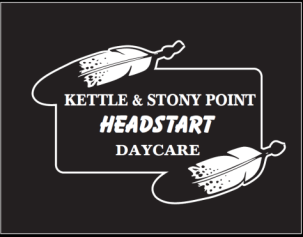 KETTLE AND STONY POINT HEADSTART/DAY CARE CENTERREGISTERED EARLY CHILDHOOD EDUCATOR FLOATER POSITION-CONTRACTEducator will be working within the Head Start/Day Care program to assist in delivering a comprehensive, developmentally appropriate education program in coordination with Head Start/Day Care program components to families and children aged 0 to six years of age.Employment Requirements: Early Childhood Education DiplomaValid First Aid and CPR CertificateValid Criminal Reference Clearance Vulnerable Person’s CheckProof of Up to date Immunization RecordValid driver’s license and own transportationMust adhere to the Employment manual of the Chippewas of Kettle & Stony Point First NationJob Summary:        Assist in planning, preparation and implementation of interactive learning experiences for children from eighteen months to six years of age, ensuring that they are provided with age-appropriate activities that enhance their social, emotional, cognitive, physical and language development.Bring to the attention of the Program Manager, any concerns regarding safety and/or policies.Follow a consistent schedule for the children which include greeting time, small/large group, work time, planning time, recall, outdoor time, quiet time, personnel hygiene, two snacks, lunch time, and effective transitions between these activities.Encourage experimentation, exploration, problem solving, cooperation, socialization and choice making, ask open-ended questions and listen respectfully to the child’s answer.Assist classroom teacher in proving an atmosphere that promotes and reinforces parental involvement in the classroom. Clean the classroom throughout the dayHiring Requirements:Successful applicant must provide a current and up to date CPIC and vulnerable check upon hiring.Successful Applicant must be willing to sign a background consent form. Chippewas of Kettle & Stony Point First Nation gives preference to First Nation applicants for any employment opportunity as per Section 16(1) of the Canadian Human Rights Act (Aboriginal Employment Preference Policy)Application to Include:  Cover letter, resume & three work related letters of reference  PLEASE SUBMITT YOUR APPLICATION TO:Kettle & Stony Point Head Start/Day Care Center9172 Tecumseh Lane, Kettle & Stony Point First Nation, Ontario, NON 1J1Attention:  Erica Bressette, Program ManagerOnly qualified applicants will be contacted for an interviewA detailed job description can be obtained at the Kettle & Stony Point Head Start/Day Care CenterDeadline for application is Monday July 24, 2017 at 4:00pm 